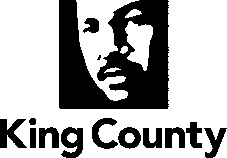 Department of Community and Human ServicesDevelopmental Disabilities Division (KCDDD)School-to-Work (S2W) Models, Partnerships, andAgency Eligibility RequirementS2W eligibility criteria is uniform for all program models. Students must meet and maintain eligibility in order to receive services. DVR’s payment at stabilization ($8670) remains the same, regardless of length of time in S2W.S2W ModelsThe following information applies to the S2W Program Models described below:Require co-funding from the school district.Student can receive 2 years of S2W services under the DVR/King County S2W contract, with prior approval from the referring district.S2W Partnerships – King County, DDD funds S2W services for eligible students.General ModelGeneral ModelLength of time providing KCDDD- contracted Individual Employment (IE) services  Minimum one yearContract status with KCDDDMonitoring completed. Agency in satisfactory compliance, as determined by KCDDD% of participants served by agency in IE who are competitively employedMeets the current S2W average for participants employed (58%)Department of Social and Health Services (DSHS), Division of Vocational Rehabilitation (DVR) statusAgency holds and maintains a current DSHS/DVR Community Rehabilitation Program contract for Community Based Assessment, Job Placement, and Intensive Training servicesLength of Service9-12 months, depending on service start date. Students are required to initiate services with a provider by October of their final year the school transition program.District (Embedded) ModelDistrict (Embedded) ModelDistrict (Embedded) ModelLength of time providing KCDDD-contracted IE services  Minimum one yearMinimum one yearLength of time providing General Model S2W servicesMinimum two yearsMinimum two yearsContract status with KCDDDMonitoring completed. Agency in satisfactory compliance, as determined by KCDDDMonitoring completed. Agency in satisfactory compliance, as determined by KCDDD% of participants served by agency in IE who are competitively employedMeets the current S2W average for participants employed (58%)Meets the current S2W average for participants employed (58%)DSHS/DVR statusAgency holds and maintains a current DSHS/DVR Community Rehabilitation Program contract for Community Based Assessment, Job Placement, and Intensive Training servicesAgency holds and maintains a current DSHS/DVR Community Rehabilitation Program contract for Community Based Assessment, Job Placement, and Intensive Training servicesSchool District stakeholder committee selectionAgency is selected for participation by a School District stakeholder committee.  Agency is selected for participation by a School District stakeholder committee.  Length of ServiceUp to 2 years (under contract)Up to 2 years (under contract)Participating School Districts and Contracted ProvidersNorthshoreProvailParticipating School Districts and Contracted ProvidersShorelineProvailParticipating School Districts and Contracted ProvidersLake WashingtonRedmond - ProvailParticipating School Districts and Contracted ProvidersLake WashingtonKirkland - NWCParticipating School Districts and Contracted ProvidersFederal WayTrilliumParticipating School Districts and Contracted ProvidersBellevueAtWork!FTE RequirementsProviders must dedicate staff to meet FTE requirements, which are based on the number of students served.Providers must dedicate staff to meet FTE requirements, which are based on the number of students served.Agency (High Supports) Collaborative ModelAgency (High Supports) Collaborative ModelAgency (High Supports) Collaborative ModelLength of time providing KCDDD-contracted IE services  Minimum one yearMinimum one yearLength of time providing General Model S2W servicesMinimum two yearsMinimum two yearsContract status with KCDDDMonitoring completed. Agency in satisfactory compliance, as determined by KCDDDMonitoring completed. Agency in satisfactory compliance, as determined by KCDDD% of participants served in IE with high acuity who are competitively employedMeets the current S2W average for employed participants with high acuity (41%)Meets the current S2W average for employed participants with high acuity (41%)DSHS/DVR statusAgency holds and maintains a current DSHS/DVR Community Rehabilitation Program contract for Community Based Assessment, Job Placement, and Intensive Training servicesAgency holds and maintains a current DSHS/DVR Community Rehabilitation Program contract for Community Based Assessment, Job Placement, and Intensive Training servicesLength of ServiceUp to 2 years (under contract)Up to 2 years (under contract)Participating School Districts and Contracted ProvidersKent AtWork!, NWC, Trillium and VadisParticipating School Districts and Contracted ProvidersIssaquahNWC and VadisParticipating School Districts and Contracted ProvidersShorelineAtWork!, Provail and VadisCollege PartnershipCollege PartnershipLength of time providing KCDDD-contracted IE services  Minimum one yearLength of time providing General Model S2W servicesMinimum two yearsContract status with KCDDDMonitoring completed. Agency in satisfactory compliance, as determined by KCDDD% of participants served by agency in IE who are competitively employedMeets the current S2W average for participants employed (58%)DSHS/DVR statusAgency holds and maintains a current DSHS/DVR Community Rehabilitation Program contract for Community Based Assessment, Job Placement, and Intensive Training servicesCollege status and settingAgency must be part of an institution of higher learning and offer some services in college settingLength of Service9-12 months, depending on service start date. Students are required to initiate services with a provider by October of their final year the school transition program.Contracted ProvidersHighline for eligible students in ACHIEVEProject SEARCH - https://www.projectsearch.us/Project SEARCH - https://www.projectsearch.us/Project SEARCH - https://www.projectsearch.us/Length of time providing KCDDD- contracted IE services  Minimum one yearMinimum one yearLength of time providing General Model S2W servicesMinimum two yearsMinimum two yearsContract status with KCDDDMonitoring completed. Agency in satisfactory compliance, as determined by KCDDDMonitoring completed. Agency in satisfactory compliance, as determined by KCDDD% of participants served by agency in IE who are competitively employedMeets the current S2W average for participants employed (58%)Meets the current S2W average for participants employed (58%)DSHS/DVR statusAgency holds and maintains a current DSHS/DVR Community Rehabilitation Program contract for Community Based Assessment, Job Placement, and Intensive Training servicesAgency holds and maintains a current DSHS/DVR Community Rehabilitation Program contract for Community Based Assessment, Job Placement, and Intensive Training servicesFormal agreement, Project SEARCH licensing agreement, and “model fidelity” Agency enters into a formal agreement with community partners, including school district, DSHS/DVR, and host business, with one partner holding the Project SEARCH licensing agreement and contract. Agency meets all requirements of Project SEARCH to ensure “model fidelity” Agency enters into a formal agreement with community partners, including school district, DSHS/DVR, and host business, with one partner holding the Project SEARCH licensing agreement and contract. Agency meets all requirements of Project SEARCH to ensure “model fidelity” Length of Service9-12 months, depending on service start date. Students are required to initiate services with a provider by October of their final year the school transition program.9-12 months, depending on service start date. Students are required to initiate services with a provider by October of their final year the school transition program.Participating School District and Contracted ProviderSeattle Provail – University of WashingtonParticipating School District and Contracted ProviderSeattle Vadis – Seattle Children’s Hospital 